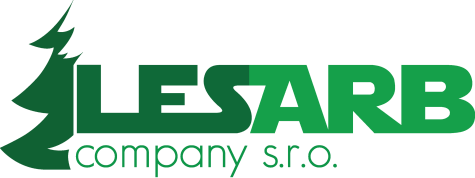 Cenová nabídka údržba dřevin Dětský domov KlánoviceMísto: Smržovská 77, Praha 9 - Klánovice;Dodavatel: Lesarb company s.r.o., Braunerova 563/7, 180 00 Praha 8 – Libeň, IČ: 04723805. DIČ: CZ04723805, Kontaktní osoba Ing. Dávid Tomašák, email: info@lesarb.cz, tel. +420 770 168 211Objednatel: Dětský domov a Školní jídelna, Smržovská 77, Praha 9 – Klánovice, PSČ 190 14V ceně je zahrnutý úklid dendromasy.V Praze dne 01.03.2022	Ing. Dávid Tomašák jednatelLesarb company s.r.o.Braunerova 563/7, Libeň, 180 00 Praha 8tel: +420 722 434 186, info@lesarb.cz, www.lesarb.czIČO: 04723805 DIČ: CZ04723805číslo účtu: 4083028399/0800VýkonCena zásah bez DPHCena SUM s DPH1.Ořez 20 ks dřevin80 000 Kč96 800 Kč96 800 Kč